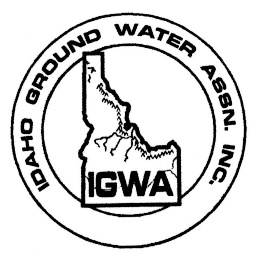 IDAHO GROUND WATER ASSOCIATION55 SW 5th Ave, Suite 100, Meridian, ID  83642    208-888-0988    fax: 208-888-4586SCHOLARSHIP APPLICATIONAMOUNT: One $2000 and two $1000DEADLINE: Application and supporting documents must be submitted to Cassidey at cassidey@amgidaho.com no later than April 15TH, 2024WHO IS ELIGIBLE: You must be a relative of an IGWA member, child/grandchild/great grandchild.You must have completed high school and received a diploma.You must have a declared course of study (degree), not a general education course. At this time there is no limit on what that course of study must be, i.e., nursing, accounting, etc. is ok. We are not holding applicants to a water industry degree.NAME: ____________________________________________________________________________________MAJOR/DEGREE:____________________________________________________________________________ CUMULATIVE GPA: __________________  ANTICIPATED GRADUATION DATE:__________________________ADDRESS: __________________________________________________________________________________PHONE: ____________________________________ EMAIL: _________________________________________Your application should include the following items:A Cover Letter: The cover letter should include the name of the sponsoring IGWA member and your relationship. Why you are applying for the scholarship, and include your plans for further education: where you plan to attend school, anticipated major or focus of study or vocational plans.School Transcript (required)School Involvement: This might include school clubs, offices held, sports, expressive arts (music, drama, ect.) and committees.Community Involvement: This might include church, clubs, organizations or activities outside of school.Volunteer Involvement: List any volunteer activities, what you did and how much time you spent volunteering.Work Experience: If you worked please let us know where you worked and for how long. Include practical work and family business experience.Honors, Awards and Recognition: Tell us about any academic, music, service or other awards.Three Letters of Recommendation: At least one must be from someone other than a teacher.Recipients will be required to do a letter of appreciation with information on how the money will be used to help with your education to be read at the IGWA Convention in January.This is not an automatic renewable scholarship, year to year. Reapplication is encouraged for another year, and will be graded/judged accordingly, and awarded based on performance and available funds. 